Česká kuželkářská asociaceSportovně technická komiseRozlosování
a
 adresář2015/2016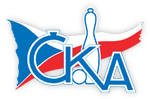 TJ Spartak Pelhřimov
TJ Lokomotiva České Budějovice
TJ Centropen Dačice
KK Lokomotiva Tábor
KK PSJ Jihlava A
KK PSJ Jihlava B
TJ Sokol Chotoviny
TJ Silon Sezimovo Ústí
TJ Slovan Kamenice nad LipouBrno, 27. srpna 2015 (aktualizace 14. září 2015)1. kolo	Rozhodčí06.09.15	ne	10:00	TJ Spartak Pelhřimov - TJ Slovan Kamenice nad Lipou		Bulíček06.09.15	ne	10:00	TJ Lokomotiva České Budějovice - TJ Silon Sezimovo Ústí		Polánský 			TJ Centropen Dačice   volno06.09.15	ne	10:00	KK Lokomotiva Tábor - TJ Sokol Chotoviny		Smažík06.09.15	ne	10:00	KK PSJ Jihlava B - KK PSJ Jihlava		Partl J.2. kolo 			KK Lokomotiva Tábor   volno13.09.15	ne	10:00	TJ Slovan Kamenice nad Lipou - KK PSJ Jihlava		Ouhel13.09.15	ne	10:00	TJ Sokol Chotoviny - KK PSJ Jihlava B		Samec13.09.15	ne	10:00	TJ Silon Sezimovo Ústí - TJ Centropen Dačice		Marek13.09.15	ne	10:00	TJ Spartak Pelhřimov - TJ Lokomotiva České Budějovice		Kropáček3. kolo20.09.15	ne	10:00	TJ Lokomotiva České Budějovice - TJ Slovan Kamenice nad Lipou		Polánský20.09.15	ne	11:00	TJ Centropen Dačice - TJ Spartak Pelhřimov		Buček20.09.15	ne	10:00	KK Lokomotiva Tábor - TJ Silon Sezimovo Ústí		Smažík 			KK PSJ Jihlava B   volno20.09.15	ne	10:00	KK PSJ Jihlava - TJ Sokol Chotoviny		Valík4. kolo 			KK PSJ Jihlava   volno27.09.15	ne	10:00	TJ Slovan Kamenice nad Lipou - TJ Sokol Chotoviny		Podhradský27.09.15	ne	10:00	TJ Silon Sezimovo Ústí - KK PSJ Jihlava B		Marek27.09.15	ne	10:00	TJ Spartak Pelhřimov - KK Lokomotiva Tábor		Bulíček27.09.15	ne	10:00	TJ Lokomotiva České Budějovice - TJ Centropen Dačice		Polánský5. kolo04.10.15	ne	11:00	TJ Centropen Dačice - TJ Slovan Kamenice nad Lipou		Buček04.10.15	ne	10:00	KK Lokomotiva Tábor - TJ Lokomotiva České Budějovice		Smažík04.10.15	ne	10:00	KK PSJ Jihlava B - TJ Spartak Pelhřimov		Partl J.04.10.15	ne	10:00	KK PSJ Jihlava - TJ Silon Sezimovo Ústí		Valík 			TJ Sokol Chotoviny   volno6. kolo 			TJ Slovan Kamenice nad Lipou   volno11.10.15	ne	10:00	TJ Silon Sezimovo Ústí - TJ Sokol Chotoviny		Marek11.10.15	ne	10:00	TJ Spartak Pelhřimov - KK PSJ Jihlava		Kropáček11.10.15	ne	10:00	TJ Lokomotiva České Budějovice - KK PSJ Jihlava B		Polánský11.10.15	ne	11:00	TJ Centropen Dačice - KK Lokomotiva Tábor		Buček7. kolo 			TJ Silon Sezimovo Ústí   volno18.10.15	ne	10:00	KK Lokomotiva Tábor - TJ Slovan Kamenice nad Lipou		Smažík18.10.15	ne	10:00	KK PSJ Jihlava B - TJ Centropen Dačice		Benedikt18.10.15	ne	10:00	KK PSJ Jihlava - TJ Lokomotiva České Budějovice		Partl J.18.10.15	ne	10:00	TJ Sokol Chotoviny - TJ Spartak Pelhřimov		Vytisková8. kolo25.10.15	ne	10:00	TJ Slovan Kamenice nad Lipou - TJ Silon Sezimovo Ústí		Ouhel 			TJ Spartak Pelhřimov   volno25.10.15	ne	10:00	TJ Lokomotiva České Budějovice - TJ Sokol Chotoviny		Polánský25.10.15	ne	11:00	TJ Centropen Dačice - KK PSJ Jihlava		Buček25.10.15	ne	10:00	KK Lokomotiva Tábor - KK PSJ Jihlava B		Smažík9. kolo 			TJ Lokomotiva České Budějovice   volno01.11.15	ne	10:00	KK PSJ Jihlava B - TJ Slovan Kamenice nad Lipou		Valík01.11.15	ne	10:00	KK PSJ Jihlava - KK Lokomotiva Tábor		Benedikt01.11.15	ne	10:00	TJ Sokol Chotoviny - TJ Centropen Dačice		Samec01.11.15	ne	10:00	TJ Silon Sezimovo Ústí - TJ Spartak Pelhřimov		Marek10. kolo 			TJ Centropen Dačice   volno08.11.15	ne	10:00	TJ Slovan Kamenice nad Lipou - TJ Spartak Pelhřimov		Podhradský08.11.15	ne	10:00	TJ Silon Sezimovo Ústí - TJ Lokomotiva České Budějovice		Marek08.11.15	ne	10:00	TJ Sokol Chotoviny - KK Lokomotiva Tábor		Samec08.11.15	ne	10:00	KK PSJ Jihlava - KK PSJ Jihlava B		Partl J.11. kolo15.11.15	ne	10:00	KK PSJ Jihlava - TJ Slovan Kamenice nad Lipou		Valík15.11.15	ne	10:00	KK PSJ Jihlava B - TJ Sokol Chotoviny		Benedikt 			KK Lokomotiva Tábor   volno15.11.15	ne	11:00	TJ Centropen Dačice - TJ Silon Sezimovo Ústí		Buček15.11.15	ne	10:00	TJ Lokomotiva České Budějovice - TJ Spartak Pelhřimov		Polánský12. kolo 			KK PSJ Jihlava B   volno22.11.15	ne	10:00	TJ Slovan Kamenice nad Lipou - TJ Lokomotiva České Budějovice		Ouhel22.11.15	ne	10:00	TJ Spartak Pelhřimov - TJ Centropen Dačice		Bulíček22.11.15	ne	10:00	TJ Silon Sezimovo Ústí - KK Lokomotiva Tábor		Marek22.11.15	ne	10:00	TJ Sokol Chotoviny - KK PSJ Jihlava		Partl. S.13. kolo29.11.15	ne	10:00	TJ Sokol Chotoviny - TJ Slovan Kamenice nad Lipou		Marek 			KK PSJ Jihlava   volno29.11.15	ne	10:00	KK PSJ Jihlava B - TJ Silon Sezimovo Ústí		Partl J.29.11.15	ne	10:00	KK Lokomotiva Tábor - TJ Spartak Pelhřimov		Smažík29.11.15	ne	11:00	TJ Centropen Dačice - TJ Lokomotiva České Budějovice		Buček14. kolo 			TJ Sokol Chotoviny   volno10.01.16	ne	10:00	TJ Slovan Kamenice nad Lipou - TJ Centropen Dačice		Ouhel10.01.16	ne	10:00	TJ Lokomotiva České Budějovice - KK Lokomotiva Tábor		Klojda V.10.01.16	ne	10:00	TJ Spartak Pelhřimov - KK PSJ Jihlava B		Kropáček10.01.16	ne	10:00	TJ Silon Sezimovo Ústí - KK PSJ Jihlava		Marek15. kolo 			TJ Slovan Kamenice nad Lipou   volno17.01.16	ne	10:00	TJ Sokol Chotoviny - TJ Silon Sezimovo Ústí		Samec17.01.16	ne	10:00	KK PSJ Jihlava - TJ Spartak Pelhřimov		Benedikt17.01.16	ne	10:00	KK PSJ Jihlava B - TJ Lokomotiva České Budějovice		Partl J.17.01.16	ne	10:00	KK Lokomotiva Tábor - TJ Centropen Dačice		Smažík16. kolo24.01.16	ne	10:00	TJ Slovan Kamenice nad Lipou - KK Lokomotiva Tábor		Ouhel24.01.16	ne	11:00	TJ Centropen Dačice - KK PSJ Jihlava B		Zajíc24.01.16	ne	10:00	TJ Lokomotiva České Budějovice - KK PSJ Jihlava		Kamiš24.01.16	ne	10:00	TJ Spartak Pelhřimov - TJ Sokol Chotoviny		Vytisková 			TJ Silon Sezimovo Ústí   volno17. kolo 			TJ Spartak Pelhřimov   volno14.02.16	ne	10:00	TJ Silon Sezimovo Ústí - TJ Slovan Kamenice nad Lipou		Marek14.02.16	ne	10:00	TJ Sokol Chotoviny - TJ Lokomotiva České Budějovice		Samec14.02.16	ne	10:00	KK PSJ Jihlava - TJ Centropen Dačice		Valík14.02.16	ne	10:00	KK PSJ Jihlava B - KK Lokomotiva Tábor		Benedikt18. kolo28.02.16	ne	10:00	TJ Slovan Kamenice nad Lipou - KK PSJ Jihlava B		Ouhel28.02.16	ne	10:00	KK Lokomotiva Tábor - KK PSJ Jihlava		Samec28.02.16	ne	11:00	TJ Centropen Dačice - TJ Sokol Chotoviny		Buček 			TJ Lokomotiva České Budějovice   volno28.02.16	ne	10:00	TJ Spartak Pelhřimov - TJ Silon Sezimovo Ústí		BulíčekTJ Spartak PelhřimovTJ Spartak PelhřimovTJ Spartak PelhřimovOrganizační pracovníkKontaktní osoba pro družstvoKuželnaVáclav Novotný 724 066 421e-mail: v.novotny@swietelsky.czKamil Vaněk 724 935 464e-mail: kamil.vanek@denik.cz Nádražní 1536Pelhřimovdráhy 1-4 565 325 243TJ Lokomotiva České BudějoviceTJ Lokomotiva České BudějoviceTJ Lokomotiva České BudějoviceOrganizační pracovníkKontaktní osoba pro družstvoKuželnaAlena Čampulová 727 884 118e-mail: lokocb.kuzelky@seznam.czVáclav Klojda 606 782 438e-mail: vencik09@seznam.czTřebízského 1České Budějovicedráhy 1-4TJ Centropen DačiceTJ Centropen DačiceTJ Centropen DačiceOrganizační pracovníkKontaktní osoba pro družstvoKuželnaVáclav Zajíc 602 486 105e-mail: zajicovi.dacice@seznam.czVáclav Zajíc 602 486 105e-mail: zajicovi.dacice@seznam.czSokolská 565/V Dačicedráhy 1-4KK Lokomotiva TáborKK Lokomotiva TáborKK Lokomotiva TáborOrganizační pracovníkKontaktní osoba pro družstvoKuželnaDavid Kášek 721 089 543e-mail: kasekd@live.comZdeněk Ondřej 725 514 832e-mail: z.ondrej@tiscali.czSkálova 2878TáboRdráhy 1-4KK PSJ JihlavaKK PSJ JihlavaKK PSJ JihlavaOrganizační pracovníkKontaktní osoba pro družstvoKuželnaŠárka Vacková 605 259 428e-mail: kkpsj@seznam.czStanislav Partl 724 902 394e-mail: standapartl@seznam.czEvžena Rošického 6Jihlavadráhy 1-4 567 304 148KK PSJ Jihlava BKK PSJ Jihlava BKK PSJ Jihlava BOrganizační pracovníkKontaktní osoba pro družstvoKuželnaŠárka Vacková 605 259 428e-mail: kkpsj@seznam.czTomáš Fürst 728 455 933e-mail: fursttom@gmail.comEvžena Rošického 6Jihlavadráhy 1-4 567 304 148KK Sokol ChotovinyKK Sokol ChotovinyKK Sokol ChotovinyOrganizační pracovníkKontaktní osoba pro družstvoKuželnaMiroslav Vacko 602 417 958e-mail: vackoeko-tech@volny.czAlena Makovcová 733 366 279e-mail:MakovcovaAlena@seznam.czLipová 300CHOTOVINYdráhy 1-2TJ Silon Sezimovo ÚstíTJ Silon Sezimovo ÚstíTJ Silon Sezimovo ÚstíOrganizační pracovníkKontaktní osoba pro družstvoKuželnaBranislav Černuška 724 788 278e-mail: cernuska@kovosvit.czBranislav Černuška 724 788 278e-mail: cernuska@kovosvit.czKuželna LunaKe Hvězdárně 667Sezimovo Ústídráhy 1-2TJ Slovan Kamenice nad LipouTJ Slovan Kamenice nad LipouTJ Slovan Kamenice nad LipouOrganizační pracovníkKontaktní osoba pro družstvoKuželnaJiří Ouhel 736 634 133e-mail: jiri.ouhel@seznam.czPavel Šindelář 602 366 673e-mail: sindelarkamenice@seznam.czU Kulturního domu 170Kamenice nad lipoudráhy 1-2